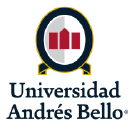 CARTA A COMITÉ DE BIOÉTICA DE UNABLugar y FechaSeñoresComité Bioética Facultad de MedicinaUniversidad Andrés BelloPRESENTEEn mi calidad de Investigador Responsable (IR) del Proyecto “________________”, presento a revisión por el Comité Ético Científico de la Facultad de Medicina la siguiente documentación: Indique lo que corresponda según su protocolo:(Marque lo que corresponda en el cuadro, poniendo fecha y versión del documento)	Solicitud para la aprobación de investigación que involucre seres humanos o uso de datos y/o muestras humanas.	Protocolo Investigación (fecha /versión)               				   	Documento de Consentimiento Informado (CI) (fecha/versión)	            	Documento CI abreviado/Asentimiento (si corresponde)				Formulario de solicitud de dispensa de documento de CI  (si corresponde)                   	Carta Respaldo Jefe Departamento o Coordinador de Investigación	Otros documentos a revisar por el Comité (enumere todo lo que sea necesario)		Investigator Brochure  (fecha /versión) (sólo para proyectos de la Industria).              	Copia de póliza de seguro (fecha / versión) (sólo para proyectos de la Industria)        Observación: Si su proyecto contempla aspectos complejos (riesgos mayores a los mínimos, uso de población vulnerable, uso de placebo, etc.), le solicitamos incluir una breve justificación en esta carta.Saluda Atentamente a Uds.__________________________________________________________________Nombre del Investigador Responsable	__________________________________________________________________Firma del Investigador Responsable	Fecha:________________________________Compromiso del Tutor si el IR es un estudiante: Acepto la responsabilidad última en asegurar que este protocolo cumpla con las obligaciones impuestas al IR señaladas antes. Nombre del Tutor: ____________________________________________________ Firma del Tutor:______________________________________________________Al respecto, certifico que este proyecto se enmarca dentro de las actividades académicas de nuestra Carrera / Escuela y está acorde con los valores institucionales de nuestra Universidad.Sede ___________________________________de la Universidad Andrés Bello